Effet de serreL'effet de serre est un phénomène 	 qui favorise le réchauffement de la planète (effet de serre car ressemble à ce qui se passe dans serre de jardin).les parois en verre de la serre laissent passer l’E lumineuse du 	Le sol transforme cette E lumineuse en 	 : E thermique.Les parois en verre empêchent en partie la chaleur de sortir.L’effet de serre permet à la Terre de garder une partie de la 	dans l’air (atmosphère) et ainsi de maintenir une température acceptable.Certains gaz présents dans l’atmosphère jouent le même rôle que le verre pour la serre.Ces gaz à effet serre sont : l’eau : 	, le 	: CO2
 le 	: CH4, le protoxyde d'azote N2O.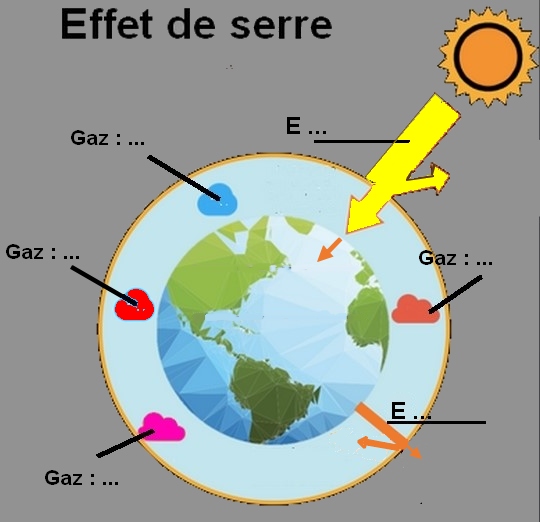 ATTENTION : De gros efforts pour limiter les gaz à effet de serre sont essentiels et éviter ainsi un trop fort réchauffement.Chacun de nous, doit faire des efforts.La 	d’E est le Soleilla 	convertit l’E L’atmosphère transfert l’ 	thermique autour du globe.